<Commission>{AFET}Užsienio reikalų komitetas</Commission>AFET_PV(2020)0622_1PROTOKOLAS2020 m. birželio 22 d. 9.00–11.00 val. ir 16.45–18.45 val. posėdisBRIUSELISPosėdis pradėtas 2020 m. birželio 22 d., pirmadienį, 9.09 val., pirmininkaujant komiteto pirmininkui Davidui McAllisteriui.1.	Darbotvarkės tvirtinimas	AFET_OJ(2020)0622_1Darbotvarkės projektas patvirtintas.Posėdžių protokolų tvirtinimas	2020 m. sausio 20–21 d.	PV – PE646.880v01-00	2020 m. gegužės 19 d.	PV – PE652.408v01-00	2020 m. birželio 4 d.	PV – PE652.641v01-00Protokolai patvirtinti.3.	Pirmininko pranešimai	Informacija apie susitikimą su naujai paskirtu laikinai JAV ambasadoriaus ES pareigas einančiu Ronaldu J. Gidwitzu.	Balsavimo procedūros paaiškinimas.*** Balsavimas ***Balsavimas prasidėjo 9.16 val. ir baigėsi 11.00 val.

Visi balsavime dalyvavę nariai – tiek buvę komiteto posėdžių salėje, tiek dalyvavę nuotoliniu būdu – balsavo e. paštu, naudodamiesi spausdintiniais balsavimo biuleteniais.4.	Lyčių lygybė ES užsienio ir saugumo politikoje	AFET/9/01979		2019/2167(INI)		Nuomonės projekto tvirtinimas.	Pakeitimų pateikimo terminas: 2020 m. gegužės 8 d. 12.00 val.Nuomonės projektas patvirtintas. Už: 49; prieš: susilaikė: 11; 9.5.	ES ir Afrikos bendradarbiavimas saugumo srityje Sahelio regione, Vakarų Afrikoje ir Somalio pusiasalyje	AFET/9/02228	2020/2002(INI)		Pakeitimų priėmimas.	Pakeitimų pateikimo terminas: 2020 m. gegužės 6 d. 12.00 val.Pranešimo projektas patvirtintas. Už: 49; prieš: 6; susilaikė: 14.6.	Dirbtinio intelekto, robotikos ir susijusių technologijų etinių aspektų nuostatos	AFET/9/02338		2020/2012(INL)		Nuomonės projekto tvirtinimas.	Pakeitimų pateikimo terminas: 2020 m. gegužės 7 d. 12.00 val.2020 m. birželio 22 d. 9.30–11.00 val.7.	Naujoji ES ir Afrikos strategija. Partnerystė siekiant tvaraus ir įtraukaus vystymosi	AFET/9/02634		2020/2041(INI)		Nuomonės projekto svarstymas.	Pakeitimų pateikimo terminas: 2020 m. birželio 25 d. 12.00 val.Nuomonės projekto svarstymas.Kalbėjo: David McAllister, Anna Fotyga, Isabel Wiseler-Lima, Giuliano Pisapia, Javier Nart, Idoia Villanueva Ruiz, Joaquim Taso Villalonga (EIVT), Paul Regnier (EK), Anna Fotyga.8.	ES asociacijos susitarimo su Moldova įgyvendinimo pranešimas	AFET/9/02098		2019/2201(INI)		Pakeitimų pateikimo terminas: 2020 m. birželio 15 d. 18.00 val.	Pranešimo projekto svarstymas. Kalbėjo: Dragoş Tudorache, Andrzej Halicki, Juozas Olekas, Anna Fotyga, Emmanuel Maurel, Richard Tibbels (EIVT), Laurence Meredith (EIVT), Traian Băsescu, Dragoş Tudorache.2020 m. birželio 22 d. 16.45–18.11 val.9.	Pirmininko pranešimai	Balsavimo dėl pakeitimų rezultatų paskelbimas ir galutinio balsavimo pradžia.*** Balsavimas ***Nuotolinio balsavimo procedūros dėl galutinio balsavimo dėl iš dalies pakeisto pranešimo ir iš dalies pakeistų nuomonių pradžia.

Balsavimas prasidėjo 16.56 val. ir baigėsi 18.30 val.

Apie galutinio balsavimo rezultatus bus pranešta raštu. * * *10.	Keitimasis nuomonėmis dėl padėties Albanijoje Kalbėjo: David McAllister, Angela Eichorst (EIVT), Genoveva Ruiz Calavera (EK), David Lega, Tonino Picula, Ilhan Kyuchyuk, Thierry Mariani, Michael Gahler, Željana Zovko, Isabel Santos, Andreas Schieder, Katalin Czeh, Bernhard Zimniok, Manolis Kefalogiannis, Angela Eichorst, Genoveva Ruiz Calavera.11.	Kiti klausimaiTonino Piculos prašymas imtis veiksmų dėl politinės padėties Baltarusijoje.Kalbėjo: Tonino Picula, Michael Gahler, Bernard Guetta.12.	Kitas posėdis	2020 m. liepos 6 d.Posėdis sustabdytas 18.11 val.Results of roll-call votesContents1.	Gender Equality in EU’s foreign and security policy 2019/2167(INI)	61.1.	Final vote	62.	EU-African security cooperation in the Sahel region, West Africa and the Horn of Africa	72.1.	Final vote	73.	Report on the implementation of the EU Association Agreement with the Republic of Moldova	83.1.	Final vote	8Key to symbols:+	:	in favour-	:	against0	:	abstention1.	Gender Equality in EU’s foreign and security policy 2019/2167(INI)1.1.	Final vote2.	EU-African security cooperation in the Sahel region, West Africa and the Horn of Africa2.1.	Final vote3.	Report on the implementation of the EU Association Agreement with the Republic of Moldova3.1.	Final voteПРИСЪСТВЕН ЛИСТ/LISTA DE ASISTENCIA/PREZENČNÍ LISTINA/DELTAGERLISTE/ ANWESENHEITSLISTE/KOHALOLIJATE NIMEKIRI/ΚΑΤΑΣΤΑΣΗ ΠΑΡΟΝΤΩΝ/RECORD OF ATTENDANCE/ LISTE DE PRÉSENCE/POPIS NAZOČNIH/ELENCO DI PRESENZA/APMEKLĒJUMU REĢISTRS/DALYVIŲ SĄRAŠAS/ JELENLÉTI ÍV/REĠISTRU TA' ATTENDENZA/PRESENTIELIJST/LISTA OBECNOŚCI/LISTA DE PRESENÇAS/ LISTĂ DE PREZENŢĂ/PREZENČNÁ LISTINA/SEZNAM NAVZOČIH/LÄSNÄOLOLISTA/NÄRVAROLISTA* 	(P)	=	Председател/Presidente/Předseda/Formand/Vorsitzender/Esimees/Πρόεδρος/Chair/Président/Predsjednik/Priekšsēdētājs/ Pirmininkas/Elnök/'Chairman'/Voorzitter/Przewodniczący/Preşedinte/Predseda/Predsednik/Puheenjohtaja/Ordförande	(VP) =	Заместник-председател/Vicepresidente/Místopředseda/Næstformand/Stellvertretender Vorsitzender/Aseesimees/Αντιπρόεδρος/ Vice-Chair/Potpredsjednik/Vice-Président/Potpredsjednik/Priekšsēdētāja vietnieks/Pirmininko pavaduotojas/Alelnök/ Viċi 'Chairman'/Ondervoorzitter/Wiceprzewodniczący/Vice-Presidente/Vicepreşedinte/Podpredseda/Podpredsednik/ Varapuheenjohtaja/Vice ordförande	(M)	=	Член/Miembro/Člen/Medlem./Mitglied/Parlamendiliige/Βουλευτής/Member/Membre/Član/Membro/Deputāts/Narys/Képviselő/ Membru/Lid/Członek/Membro/Membru/Člen/Poslanec/Jäsen/Ledamot	(F)	=	Длъжностно лице/Funcionario/Úředník/Tjenestemand/Beamter/Ametnik/Υπάλληλος/Official/Fonctionnaire/Dužnosnik/ Funzionario/Ierēdnis/Pareigūnas/Tisztviselő/Uffiċjal/Ambtenaar/Urzędnik/Funcionário/Funcţionar/Úradník/Uradnik/Virkamies/ TjänstemanEuropos Parlamentas2019-2024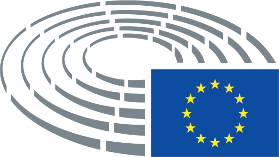 Nuomonės referentė:Nuomonės referentė:Nuomonės referentė:Nuomonės referentė:Hannah Neumann (Verts/ALE)Hannah Neumann (Verts/ALE)AM – PE650.566v01-00Atsakingas komitetas:Atsakingas komitetas:Atsakingas komitetas:Atsakingas komitetas:FEMM* – Ernest Urtasun (Verts/ALE)PR – PE648.621v01-00
AM – PE650.560v01-00Pranešėjas:Pranešėjas:Pranešėjas:Pranešėjas:Javier Nart (RENEW)Javier Nart (RENEW)PR – PE646.966v01-00
AM – PE650.694v01-00
AM – PE650.695v01-00Atsakingas komitetas:Atsakingas komitetas:Atsakingas komitetas:Atsakingas komitetas:AFETAFETAFETNuomonę teikiantis komitetas:Nuomonę teikiantis komitetas:Nuomonę teikiantis komitetas:Nuomonę teikiantis komitetas:DEVE  Tomas Tobé (PPE)AL – PE650.687v01-00Nuomonės referentas:Nuomonės referentas:Nuomonės referentas:Nuomonės referentas:Urmas Paet (RENEW)Urmas Paet (RENEW)PA – PE650.401v01-00
AM – PE650.709v01-00Atsakingas komitetas:Atsakingas komitetas:Atsakingas komitetas:Atsakingas komitetas:JURI* – Ibán García Del Blanco
(S&D)PR – PE650.508v01-00
AM – PE652.548v01-00
AM – PE652.504v01-00Nuomonės projektas patvirtintas. Už: 60; prieš: 7; susilaikė: 2.Nuomonės referentė:Nuomonės referentė:Nuomonės referentė:Nuomonės referentė:Anna Fotyga (ECR)Anna Fotyga (ECR)PA – PE652.358v01-00Atsakingas komitetas:Atsakingas komitetas:Atsakingas komitetas:Atsakingas komitetas:DEVE* – Chrysoula Zacharopoulou
(RENEW)Pranešėjas:Pranešėjas:Pranešėjas:Pranešėjas:Dragoş Tudorache (RENEW)Dragoş Tudorache (RENEW)PR – PE652.425v02-00Atsakingas komitetas:Atsakingas komitetas:Atsakingas komitetas:Atsakingas komitetas:AFETAFETAFETNuomonę teikiantis komitetas:Nuomonę teikiantis komitetas:Nuomonę teikiantis komitetas:Nuomonę teikiantis komitetas:INTA  Markéta Gregorová (Verts/ALE)49+EPPTraian Băsescu, Michael Gahler, Sandra Kalniete, Andrius Kubilius, Antonio López-Istúriz White, Lukas Mandl, David McAllister, Vangelis Meimarakis, Francisco José Millán Mon, Gheorghe-Vlad Nistor, Isabel Wiseler-LimaS&DMaria Arena, Katarina Barley, Włodzimierz Cimoszewicz, Tanja Fajon, Raphaël Glucksmann, Dietmar Köster, Claudiu Manda, Sven Mikser, Tonino Picula, Kati Piri, Giuliano Pisapia, Nacho Sánchez Amor, Isabel Santos, Andreas Schieder, Sergei StanishevRENEWPetras Auštrevičius, Katalin Cseh, Klemen Grošelj, Bernard Guetta, Ilhan Kyuchyuk, Nathalie Loiseau, Javier Nart, Urmas Paet, María Soraya Rodríguez Ramos, Hilde VautmansVERTSReinhard Bütikofer, Katrin Langensiepen, Hannah Neumann, Diana Riba i Giner, Tineke Strik, Thomas Waitz, Alviina AlametsäGUEStelios Kouloglou, Manu Pineda, Idoia Villanueva Ruiz, Mick WallaceNIFabio Massimo Castaldo, Márton Gyöngyösi12-EPPKinga Gál, Miriam Lexmann, Željana ZovkoRENEWHilde VautmansIDHarald VilimskyECRAnna Fotyga, Karol Karski, Jacek Saryusz-Wolski, Hermann Tertsch, Witold Jan Waszczykowski, Charlie WeimersNIKostas Papadakis90EPPArnaud Danjean, Sunčana Glavak, David Lega, Radosław SikorskiIDNicolas Bay, Lars Patrick Berg, Anna Bonfrisco, Susanna Ceccardi, Thierry Mariani49+EPPTraian Băsescu, Arnaud Danjean, Michael Gahler, Sunčana Glavak, Sandra Kalniete, Andrius Kubilius, David Lega, Miriam Lexmann, Antonio López-Istúriz White, Lukas Mandl, David McAllister, Vangelis Meimarakis, Francisco José Millán Mon, Gheorghe-Vlad Nistor, Radosław Sikorski, Isabel Wiseler-Lima, Željana Zovko S&DMaria Arena, Katarina Barley, Włodzimierz Cimoszewicz, Tanja Fajon, Raphaël Glucksmann, Claudiu Manda, Sven Mikser, Tonino Picula, Kati Piri, Giuliano Pisapia, Nacho Sánchez Amor, Isabel Santos, Andreas Schieder, Sergei StanishevRENEWPetras Auštrevičius, Klemen Grošelj, Bernard Guetta, Ilhan Kyuchyuk, Nathalie Loiseau, Javier Nart, Urmas Paet, María Soraya Rodríguez Ramos, Hilde VautmansIDLars Patrick BergECRAnna Fotyga, Karol Karski, Jacek Saryusz-Wolski, Hermann Tertsch, Witold Jan Waszczykowski, Charlie WeimersNIFabio Massimo Castaldo, Márton Gyöngyösi6-GUEStelios Kouloglou, Manu Pineda, Idoia Villanueva Ruiz, Mick WallaceIDHarald VilimskyNIKostas Papadakis140EPPKinga GálS&DDietmar KösterRENEWKatalin CsehIDNicolas Bay, Anna Bonfrisco, Susanna Ceccardi, Thierry MarianiVERTSAlviina Alametsä, Reinhard Bütikofer, Katrin Langensiepen, Hannah Neumann, Diana Riba i Giner, Tineke Strik, Thomas Waitz 60+EPPTraian Băsescu, Arnaud Danjean, Michael Gahler, Kinga Gál, Sunčana Glavak, Sandra Kalniete, Andrius Kubilius, David Lega, Miriam Lexmann, Antonio López-Istúriz White, Lukas Mandl, David McAllister, Vangelis Meimarakis, Francisco José Millán Mon, Gheorghe-Vlad Nistor, Radosław Sikorski, Isabel Wiseler-Lima, Željana Zovko S&DMaria Arena, Katarina Barley, Włodzimierz Cimoszewicz, Tanja Fajon, Raphaël Glucksmann, Dietmar Köster, Claudiu Manda, Sven Mikser, Tonino Picula, Kati Piri, Giuliano Pisapia, Nacho Sánchez Amor, Isabel Santos, Andreas Schieder, Sergei StanishevRENEWPetras Auštrevičius, Katalin Cseh, Klemen Grošelj, Bernard Guetta, Ilhan Kyuchyuk, Nathalie Loiseau, Javier Nart, Urmas Paet, María Soraya Rodríguez Ramos, Hilde VautmansVERTSAlviina Alametsä, Reinhard Bütikofer, Katrin Langensiepen, Hannah Neumann, Diana Riba i Giner, Tineke Strik, Thomas Waitz IDAnna Bonfrisco, Susanna CeccardiECRAnna Fotyga, Karol Karski, Jacek Saryusz-Wolski, Hermann Tertsch, Witold Jan Waszczykowski, Charlie WeimersNIFabio Massimo Castaldo, Márton Gyöngyösi7-GUEStelios Kouloglou, Manu Pineda, Idoia Villanueva Ruiz, Mick WallaceIDNicolas Bay, Thierry MarianiNIKostas Papadakis20IDLars Patrick Berg, Harald VilimskyБюро/Mesa/Předsednictvo/Formandskabet/Vorstand/Juhatus/Προεδρείο/Bureau/Predsjedništvo/Ufficio di presidenza/Prezidijs/ Biuras/Elnökség/Prezydium/Birou/Predsedníctvo/Predsedstvo/Puheenjohtajisto/Presidiet (*)David McAllister (P), Witold Jan Waszczykowski (1VP)Членове/Diputados/Poslanci/Medlemmer/Mitglieder/Parlamendiliikmed/Βουλευτές/Members/Députés/Zastupnici/Deputati/Deputāti/ Nariai/Képviselõk/Membri/Leden/Posłowie/Deputados/Deputaţi/Jäsenet/LedamöterClara Aguilera, Alviina Alametsä, Alexander Alexandrov Yordanov, Maria Arena, Traian Băsescu, Patrick Lars Berg, Anna Bonfrisco,  Reinhard Bütikofer, Włodzimierz Cimoszewicz, Katalin Cseh, Anna Fotyga, Michael Gahler, Kinga Gál, Sunčana Glavak, Raphaël Glucksmann, Klemen Grošelj, Bernard Guetta, Dietmar Köster, Stelios Kouloglou, Andrius Kubilius, Ilhan Kyuchyuk, David Lega, Miriam Lexmann, Nathalie Loiseau, Antonio López-Istúriz White, Claudiu Manda, Thierry Mariani, Vangelis Meimarakis, Hannah Neumann,  Francisco José Millán Mon, Tonino Picula, Manu Pineda, Giuliano Pisapia, Diana Riba i Giner, Nacho Sánchez Amor,  Isabel Santos, Andreas Schieder, Radosław Sikorski, Tineke Strik, Hermann Tertsch, Hilde Vautmans, Idoia Villanueva Ruiz, Harald Vilimsky, Thomas Waitz, Isabel Wiseler-Lima, Željana ZovkoЗаместници/Suplentes/Náhradníci/Stedfortrædere/Stellvertreter/Asendusliikmed/Αναπληρωτές/Substitutes/Suppléants/Zamjenici/ Supplenti/Aizstājēji/Pavaduojantysnariai/Póttagok/Sostituti/Plaatsvervangers/Zastępcy/Membros suplentes/Supleanţi/Náhradníci/ Namestniki/Varajäsenet/SuppleanterKatarina Barley, Vladimír Bilčík, Angel Dzhambazki, Andrzej Halicki, Manolis Kefalogiannis, Andrey Kovatchev, Katrin Langensiepen,  Gabriel Mato, Emmanuel Maurel, Hannah NeumannJuozas Olekas, Kris Peeters, Paulo Rangel, Christian Sagartz, Dragoş Tudorache, Mick Wallace, Bernhard Zimniok, Milan Zver209 (7)209 (7)Vlad-Marius BotoşVlad-Marius Botoş216 (3)216 (3)56 (8) (Точка от дневния ред/Punto del orden del día/Bod pořadu jednání (OJ)/Punkt på dagsordenen/Tagesordnungspunkt/ Päevakorra punkt/Σημείο της ημερήσιας διάταξης/Agenda item/Point OJ/Točka dnevnog reda/Punto all'ordine del giorno/Darba kārtības punkts/Darbotvarkės punktas/Napirendi pont/Punt Aġenda/Agendapunt/Punkt porządku dziennego/Ponto OD/Punct de pe ordinea de zi/Bod programu schôdze/Točka UL/Esityslistan kohta/Punkt på föredragningslistan)56 (8) (Точка от дневния ред/Punto del orden del día/Bod pořadu jednání (OJ)/Punkt på dagsordenen/Tagesordnungspunkt/ Päevakorra punkt/Σημείο της ημερήσιας διάταξης/Agenda item/Point OJ/Točka dnevnog reda/Punto all'ordine del giorno/Darba kārtības punkts/Darbotvarkės punktas/Napirendi pont/Punt Aġenda/Agendapunt/Punkt porządku dziennego/Ponto OD/Punct de pe ordinea de zi/Bod programu schôdze/Točka UL/Esityslistan kohta/Punkt på föredragningslistan)XНаблюдатели/Observadores/Pozorovatelé/Observatører/Beobachter/Vaatlejad/Παρατηρητές/Observers/Observateurs/Promatrači/ Osservatori/Novērotāji/Stebėtojai/Megfigyelők/Osservaturi/Waarnemers/Obserwatorzy/Observadores/Observatori/Pozorovatelia/ Opazovalci/Tarkkailijat/ObservatörerПо покана на председателя/Por invitación del presidente/Na pozvání předsedy/Efter indbydelse fra formanden/Auf Einladung des Vorsitzenden/Esimehe kutsel/Με πρόσκληση του Προέδρου/At the invitation of the Chair/Sur l’invitation du président/ Na poziv predsjednika/Su invito del presidente/Pēc priekšsēdētāja uzaicinājuma/Pirmininkui pakvietus/Az elnök meghívására/ Fuq stedina taċ-'Chairman'/Op uitnodiging van de voorzitter/Na zaproszenie Przewodniczącego/A convite do Presidente/La invitaţia preşedintelui/ Na pozvanie predsedu/Na povabilo predsednika/Puheenjohtajan kutsusta/På ordförandens inbjudanСъвет/Consejo/Rada/Rådet/Rat/Nõukogu/Συμβούλιο/Council/Conseil/Vijeće/Consiglio/Padome/Taryba/Tanács/Kunsill/Raad/ Conselho/Consiliu/Svet/Neuvosto/Rådet (*)Съвет/Consejo/Rada/Rådet/Rat/Nõukogu/Συμβούλιο/Council/Conseil/Vijeće/Consiglio/Padome/Taryba/Tanács/Kunsill/Raad/ Conselho/Consiliu/Svet/Neuvosto/Rådet (*)Комисия/Comisión/Komise/Kommissionen/Kommission/Komisjon/Επιτροπή/Commission/Komisija/Commissione/Bizottság/ Kummissjoni/Commissie/Komisja/Comissão/Comisie/Komisia/Komissio/Kommissionen (*)Комисия/Comisión/Komise/Kommissionen/Kommission/Komisjon/Επιτροπή/Commission/Komisija/Commissione/Bizottság/ Kummissjoni/Commissie/Komisja/Comissão/Comisie/Komisia/Komissio/Kommissionen (*)Genoveva Ruiz CalaveraGenoveva Ruiz CalaveraДруги институции и органи/Otras instituciones y organismos/Ostatní orgány a instituce/Andre institutioner og organer/Andere Organe und Einrichtungen/Muud institutsioonid ja organid/Λοιπά θεσμικά όργανα και οργανισμοί/Other institutions and bodies/Autres institutions et organes/Druge institucije i tijela/Altre istituzioni e altri organi/Citas iestādes un struktūras/Kitos institucijos ir įstaigos/ Más intézmények és szervek/Istituzzjonijiet u korpi oħra/Andere instellingen en organen/Inne instytucje i organy/Outras instituições e outros órgãos/Alte instituții și organe/Iné inštitúcie a orgány/Muut toimielimet ja elimet/Andra institutioner och organДруги институции и органи/Otras instituciones y organismos/Ostatní orgány a instituce/Andre institutioner og organer/Andere Organe und Einrichtungen/Muud institutsioonid ja organid/Λοιπά θεσμικά όργανα και οργανισμοί/Other institutions and bodies/Autres institutions et organes/Druge institucije i tijela/Altre istituzioni e altri organi/Citas iestādes un struktūras/Kitos institucijos ir įstaigos/ Más intézmények és szervek/Istituzzjonijiet u korpi oħra/Andere instellingen en organen/Inne instytucje i organy/Outras instituições e outros órgãos/Alte instituții și organe/Iné inštitúcie a orgány/Muut toimielimet ja elimet/Andra institutioner och organEEASAngelina EichhorstДруги участници/Otros participantes/Ostatní účastníci/Endvidere deltog/Andere Teilnehmer/Muud osalejad/Επίσης παρόντες/Other participants/Autres participants/Drugi sudionici/Altri partecipanti/Citi klātesošie/Kiti dalyviai/Más résztvevők/Parteċipanti ohra/Andere aanwezigen/Inni uczestnicy/Outros participantes/Alţi participanţi/Iní účastníci/Drugi udeleženci/Muut osallistujat/Övriga deltagareСекретариат на политическите групи/Secretaría de los Grupos políticos/Sekretariát politických skupin/Gruppernes sekretariat/ Sekretariat der Fraktionen/Fraktsioonide sekretariaat/Γραμματεία των Πολιτικών Ομάδων/Secretariats of political groups/Secrétariat des groupes politiques/Tajništva klubova zastupnika/Segreteria gruppi politici/Politisko grupu sekretariāts/Frakcijų sekretoriai/ Képviselőcsoportok titkársága/Segretarjat gruppi politiċi/Fractiesecretariaten/Sekretariat Grup Politycznych/Secretariado dos grupos políticos/Secretariate grupuri politice/Sekretariát politických skupín/Sekretariat političnih skupin/Poliittisten ryhmien sihteeristöt/ De politiska gruppernas sekretariatСекретариат на политическите групи/Secretaría de los Grupos políticos/Sekretariát politických skupin/Gruppernes sekretariat/ Sekretariat der Fraktionen/Fraktsioonide sekretariaat/Γραμματεία των Πολιτικών Ομάδων/Secretariats of political groups/Secrétariat des groupes politiques/Tajništva klubova zastupnika/Segreteria gruppi politici/Politisko grupu sekretariāts/Frakcijų sekretoriai/ Képviselőcsoportok titkársága/Segretarjat gruppi politiċi/Fractiesecretariaten/Sekretariat Grup Politycznych/Secretariado dos grupos políticos/Secretariate grupuri politice/Sekretariát politických skupín/Sekretariat političnih skupin/Poliittisten ryhmien sihteeristöt/ De politiska gruppernas sekretariatPPES&DRenewIDVerts/ALEECRGUE/NGLNIКабинет на председателя/Gabinete del Presidente/Kancelář předsedy/Formandens Kabinet/Kabinett des Präsidenten/Presidendi kantselei/Γραφείο του Προέδρου/President's Office/Cabinet du Président/Ured predsjednika/Gabinetto del Presidente/Priekšsēdētāja kabinets/Pirmininko kabinetas/Elnöki hivatal/Kabinett tal-President/Kabinet van de Voorzitter/Gabinet Przewodniczącego/Gabinete do Presidente/Cabinet Preşedinte/Kancelária predsedu/Urad predsednika/Puhemiehen kabinetti/Talmannens kansliКабинет на председателя/Gabinete del Presidente/Kancelář předsedy/Formandens Kabinet/Kabinett des Präsidenten/Presidendi kantselei/Γραφείο του Προέδρου/President's Office/Cabinet du Président/Ured predsjednika/Gabinetto del Presidente/Priekšsēdētāja kabinets/Pirmininko kabinetas/Elnöki hivatal/Kabinett tal-President/Kabinet van de Voorzitter/Gabinet Przewodniczącego/Gabinete do Presidente/Cabinet Preşedinte/Kancelária predsedu/Urad predsednika/Puhemiehen kabinetti/Talmannens kansliКабинет на генералния секретар/Gabinete del Secretario General/Kancelář generálního tajemníka/Generalsekretærens Kabinet/ Kabinett des Generalsekretärs/Peasekretäri büroo/Γραφείο του Γενικού Γραμματέα/Secretary-General's Office/Cabinet du Secrétaire général/Ured glavnog tajnika/Gabinetto del Segretario generale/Ģenerālsekretāra kabinets/Generalinio sekretoriaus kabinetas/ Főtitkári hivatal/Kabinett tas-Segretarju Ġenerali/Kabinet van de secretaris-generaal/Gabinet Sekretarza Generalnego/Gabinete do Secretário-Geral/Cabinet Secretar General/Kancelária generálneho tajomníka/Urad generalnega sekretarja/Pääsihteerin kabinetti/ Generalsekreterarens kansliКабинет на генералния секретар/Gabinete del Secretario General/Kancelář generálního tajemníka/Generalsekretærens Kabinet/ Kabinett des Generalsekretärs/Peasekretäri büroo/Γραφείο του Γενικού Γραμματέα/Secretary-General's Office/Cabinet du Secrétaire général/Ured glavnog tajnika/Gabinetto del Segretario generale/Ģenerālsekretāra kabinets/Generalinio sekretoriaus kabinetas/ Főtitkári hivatal/Kabinett tas-Segretarju Ġenerali/Kabinet van de secretaris-generaal/Gabinet Sekretarza Generalnego/Gabinete do Secretário-Geral/Cabinet Secretar General/Kancelária generálneho tajomníka/Urad generalnega sekretarja/Pääsihteerin kabinetti/ Generalsekreterarens kansliГенерална дирекция/Dirección General/Generální ředitelství/Generaldirektorat/Generaldirektion/Peadirektoraat/Γενική Διεύθυνση/ Directorate-General/Direction générale/Glavna uprava/Direzione generale/Ģenerāldirektorāts/Generalinis direktoratas/Főigazgatóság/ Direttorat Ġenerali/Directoraten-generaal/Dyrekcja Generalna/Direcção-Geral/Direcţii Generale/Generálne riaditeľstvo/Generalni direktorat/Pääosasto/GeneraldirektoratГенерална дирекция/Dirección General/Generální ředitelství/Generaldirektorat/Generaldirektion/Peadirektoraat/Γενική Διεύθυνση/ Directorate-General/Direction générale/Glavna uprava/Direzione generale/Ģenerāldirektorāts/Generalinis direktoratas/Főigazgatóság/ Direttorat Ġenerali/Directoraten-generaal/Dyrekcja Generalna/Direcção-Geral/Direcţii Generale/Generálne riaditeľstvo/Generalni direktorat/Pääosasto/GeneraldirektoratDG PRESDG IPOLDG EXPODG EPRSDG COMMDG PERSDG INLODG TRADDG LINCDG FINSDG ITECDG SAFEПравна служба/Servicio Jurídico/Právní služba/Juridisk Tjeneste/Juristischer Dienst/Õigusteenistus/Νομική Υπηρεσία/Legal Service/ Service juridique/Pravna služba/Servizio giuridico/Juridiskais dienests/Teisės tarnyba/Jogi szolgálat/Servizz legali/Juridische Dienst/ Wydział prawny/Serviço Jurídico/Serviciu Juridic/Právny servis/Oikeudellinen yksikkö/Rättstjänsten-Секретариат на комисията/Secretaría de la comisión/Sekretariát výboru/Udvalgssekretariatet/Ausschusssekretariat/Komisjoni sekretariaat/Γραμματεία της επιτροπής/Committee secretariat/Secrétariat de la commission/Tajništvo odbora/Segreteria della commissione/Komitejas sekretariāts/Komiteto sekretoriatas/A bizottság titkársága/Segretarjat tal-kumitat/Commissiesecretariaat/ Sekretariat komisji/Secretariado da comissão/Secretariat comisie/Sekretariat odbora/Valiokunnan sihteeristö/UtskottssekretariatetRaquel de Vicente, Ieva Valutyte, Ulrich Karock, Radka Hejtmankova, Marc Jütten, Lucio Mastrosimone, Juraj Sevella, Mindaugas Kojelis, Pascale Canart, Gesthimani TengelidouСътрудник/Asistente/Asistent/Assistent/Assistenz/Βοηθός/Assistant/Assistente/Palīgs/Padėjėjas/Asszisztens/Asystent/Pomočnik/ Avustaja/AssistenterMarianne Lorentzen